	  AGENDA 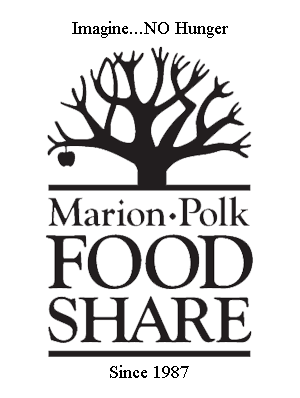 Board of Directors MeetingThursday, January 25, 2018	Dates to Remember
	February 22: Board Meeting @ 8am-9:30am  8:00 – 8:15Breakfast8:15 – 8:20Call to Order – Alex BeamerGuest Introductions – Rick Gaupo8:20 – 8:25Consent Agenda – Alex Beamer	Board Meeting Minutes, December 7, 2017Financial Statements ending December 31, 20178:25 – 8:35FY 2018 Revised Budget – Jim Green and Rick GaupoFY 2018 revised budget discussionFY 2018 revised budget vote
8:35 – 8:45Development Update – Julie HambuchenUpdate on Food Share Development status8:45 – 9:30Meals on Wheels Program Update – Ian Dixon-McDonald 9:30Adjournment – Alex Beamer